								“INTERNAL POSTING ONLY”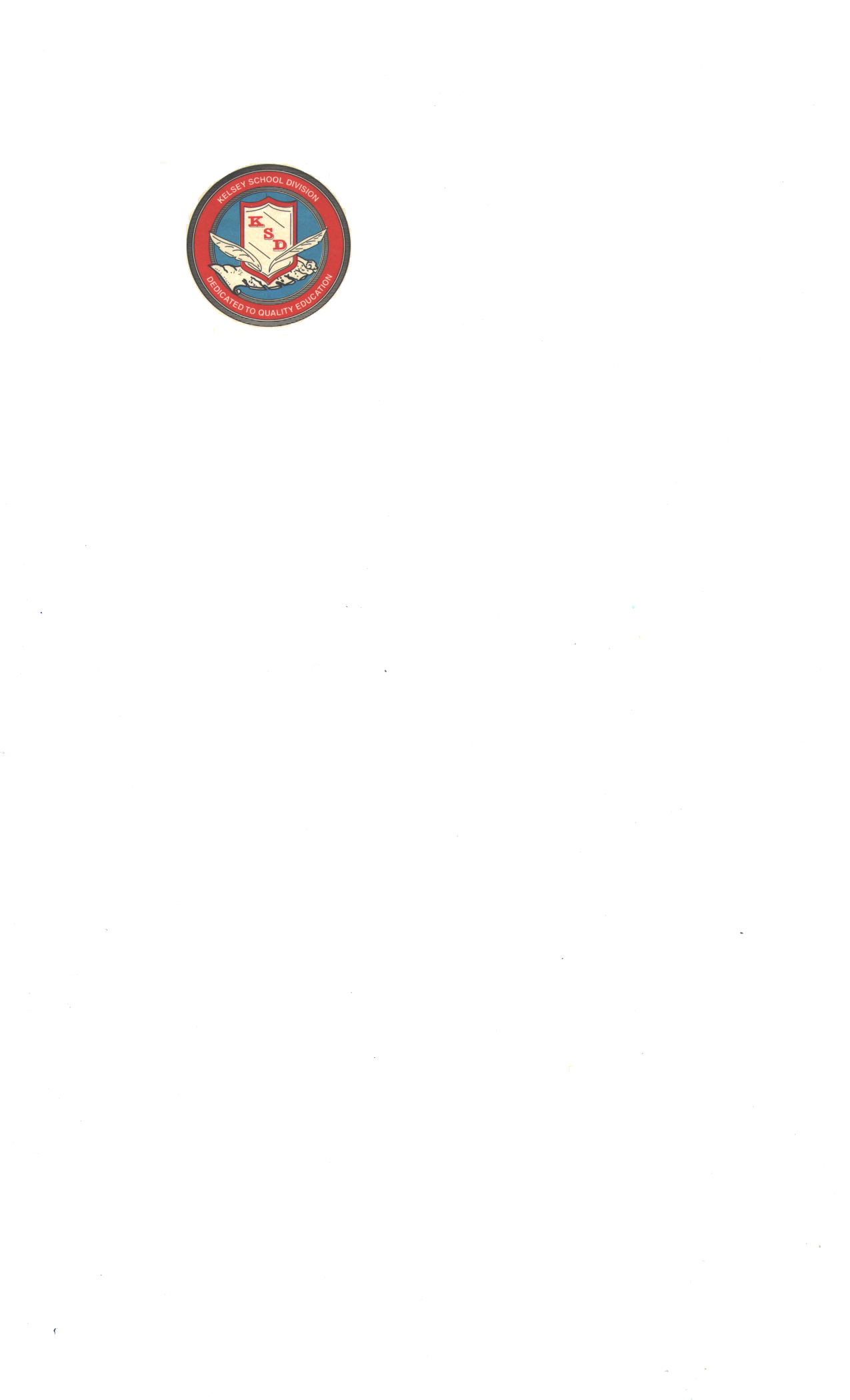 								     PLEASE POST						KELSEY SCHOOL DIVISIONINVITES APPLICATIONS FOR THE FOLLOWINGEDUCATION ASSISTANT POSITIONOne PERMANENT Position (3.25 hours per day) -Currently at Mary Duncan School-Effective ImmediatelyQUALIFICATIONS:	- Grade XII Diploma				- Valid Driver’s License and Access to a Vehicle an asset				- Valid First Aid Certificate an asset				- Educational Assistant Certificate an assetSKILLS:			- Ability to work with all ages of 				  children with behavioral disorders 			  		                          and/or physical challenges 				- Ability to work independently but in a 				  collaborative team environment				- Excellent verbal and writing skills	OTHER:			- Duties may include personal hygiene and supervision				  of special needs student on school bus SALARY:			- As per the CUPE AgreementPLEASE SUBMIT APPLICATIONS TO:			Angie Quiring, Payroll & Benefits Administrator/			Human Resources			Email: hr.ksd@ksd.mb.ca			Kelsey School Division Administration Office			P.O. Box 4700			322 Edwards Avenue			The Pas, MB   R9A lR4Closing date for applications:   October 4, 2022 at 4:00pm